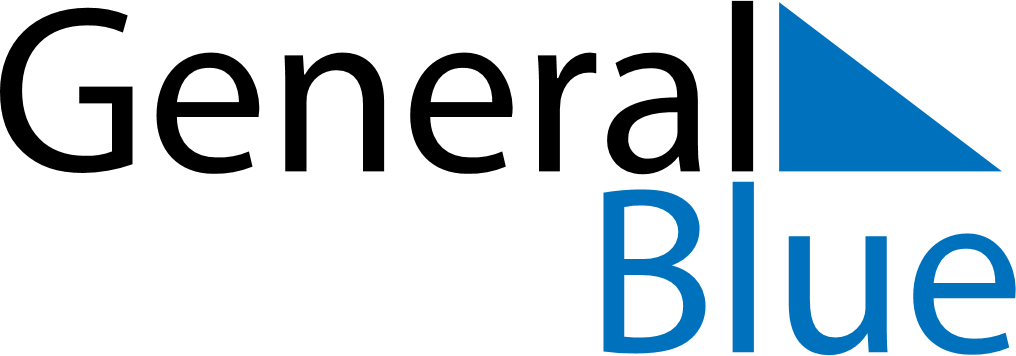 December 2026December 2026December 2026December 2026AndorraAndorraAndorraSundayMondayTuesdayWednesdayThursdayFridayFridaySaturday123445678910111112Immaculate Conception13141516171818192021222324252526Christmas EveChristmas DayChristmas DayBoxing Day2728293031